AFHTO 2018 Conference: Concurrent Session and Poster Submission Form TemplateSubmission FormatSelect the theme category that best fits with the content of your poster or concurrent session proposal. Click here to find conference theme descriptions.Access to care: improving access to team-based careContinuous care: ensuring seamless transitions for patients across the continuum of careComprehensive team-based carePatient and family-centred careCommunity and social accountabilityEnabling high -performing primary health careIf applicable, select the theme that is the second-best fit with your proposal:Please indicate the format of your submission.45-minute Concurrent Session1 hour 30-minute Concurrent SessionPoster (Max size 46” (vertical) x 70” (horizontal))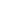 If you are not selected to present during a Concurrent Session, are you interested in submitting a poster presentation to the AFHTO 2019 Conference?YesNoSubmission Details:Please provide the following information to help reviewers to assess your submission. Conference planning committees are looking for concurrent session and poster submissions that:Reflect the conference theme Demonstrate clarity of learning objectives and presentation formatPresent ideas/initiatives that: Are innovativeAre relevant, useful and can be implemented in interprofessional primary care organizations Demonstrate patient and caregiver involvementRecognize and address the needs of their local population (access or barriers to care, rurality, etc.) Are backed up by evidence of impact (e.g. outcome measures, evaluation results, research findings)Tip: Save a copy of your submission in this template on your computer as the online submission form will not save your data until you hit submit.Title:Tip:  Conference attendees will be skimming presentation titles to find relevant and interesting presentations amongst 50 other scheduled presentations. You want your title to stand out - keep it short and to the point. What is the one thing you hope someone reviewing your presentation will retain after they go home? Learning Objectives
In 100 words or less, please describe the learning objectives (i.e. the skills and/or knowledge participants will gain from this presentation).Tip:  Focus on the key knowledge or skills attendees and reviewers will retain from the presentation and can implement once they return home. 
Brief Summary / Abstract
In 250 words or less, please provide a brief description of the presentationTip:  In your summary focus on what your program/initiative/research/innovation is and its actual or potential impact on how primary care is provided across the province Evidence / Results
In 100 words or less, please describe the outcome measures you have observed (e.g. outcome measures, evaluation results, research findings, observations if still in early stages, etc.)Tip:  When developing your summary of the evidence/ results, focus on concrete figures and standout examples that would make it worthwhile for your peers to attend your session. Presentation Style: Presentation (information provided to audience, with opportunity for audience to ask question)Workshop (session is structured for hands-on learning opportunities)Panel Discussion (in addition to providing information, panelists interact with one another to explore/debate a topic)Poster presentation To what extent does the content of the presentation focus more on research and policy issues as compared to hands-on practical issues?Research/Policy (e.g. Presentation of research findings, analysis of policy issues and options)Practical (e.g. Presentation on how to implement programs and/or practices in the team environment) Balance between both (e.g. Presentation of a best-practice guideline that combines research evidence, policy issues and practical steps for implementation)Target Audience:
Check all that applyLeadership (ED, clinical lead, board chair, board member, etc.)Clinical providersAdministrative staffRepresentatives of stakeholder/partner organizationsContact InformationContact PersonThis person is the coordinator of the presentation and presenters, you will be responsible for ensuring all presenters are registered and documents submitted on time.PresentersAll listed below will be attending & presenting at the AFHTO 2019 Conference. Presenters must complete conflict of interest forms and register at the appropriate rate.List up to 5 Presenter Details as follows: First and Last Name, Credentials and/or Job Title, Organization Affiliation, and e-mail address.Authors and ContributorsAll listed below have participated in developing the presentation but will not be presenting at the conference. Names will be published in concurrent session and/or poster descriptions on AFHTO's website.List details as follows: First and Last Name, Credentials and/or Job Title, Organization AffiliationI agree to the Terms and Conditions as outlined in the submissions guidelines ☐ YesWhen you’re ready to submit your abstract go to:https://www.surveymonkey.com/r/2019AFHTOabstractsFirst NameLast NamePhone NumberE-mail Address